.No Tags No Restarts - Great for floor SplitsSide Touch, Step Together 4 xRocking Chairs Forward And Back 4x¼ Pivots Left With StompsBig Step Forward, Slide Together, Shimmy & ClapContact: instructor5678@gmail.comBetter When I'm Dancin' - AB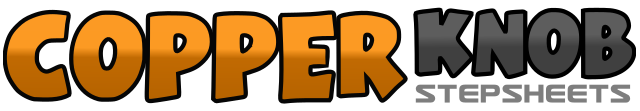 .......Count:32Wall:2Level:Absolute Beginner.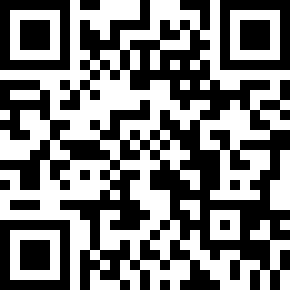 Choreographer:Pat Margarita (USA) - December 2015Pat Margarita (USA) - December 2015Pat Margarita (USA) - December 2015Pat Margarita (USA) - December 2015Pat Margarita (USA) - December 2015.Music:Better When I'm Dancin' - Meghan TrainorBetter When I'm Dancin' - Meghan TrainorBetter When I'm Dancin' - Meghan TrainorBetter When I'm Dancin' - Meghan TrainorBetter When I'm Dancin' - Meghan Trainor........1- 2Touch right to side, step right together3- 4Touch left to side, step left together5- 6Touch right to side, step right together7- 8Touch left to side, step left together1- 2Step right forward, recover weight back onto left3- 4Step back on right, recover forward on left5- 6Step right forward, recover weight back onto left7- 8Step back on right, recover forward onto left1- 2Step right forward, pivot ¼ turn left on balls of feet3- 4Stomp right, stomp left5- 6Step right forward, pivot ¼ turn left on balls of feet7- 8Stomp right, stomp left1- 2Step big right diagonal forward, shake upper body (shimmy )3- 4Slide left together with touch, clap5- 6Step big left diagonal forward, shake upper body (shimmy )7- 8Slide right together with touch, clap